Biographical Sketch for Mark KasevichMark Kasevich is a Professor of Physics and Applied Physics at Stanford University.  He received his B.A. degree (1985) in Physics from Dartmouth College, a B.A. (1987) in Physics and Philosophy from Oxford University as a Rhodes Scholar, and his Ph.D. (1992) in Applied Physics from Stanford University.  He joined the Stanford Physics Department faculty in 1992.   From 1997-2002 he was a member of the Yale Physics Department faculty.  He returned to Stanford in 2002.  His current research interests are centered on the development of quantum sensors of rotation and acceleration based on cold atoms, application of these sensors to tests of gravitation and quantum mechanics, investigation of many-body quantum effects in cold atomic vapors, and investigation of quantum-enhanced imaging methods.   He co-founded AOSense, Inc. (2004) and serves as the company’s Consulting Chief Scientist.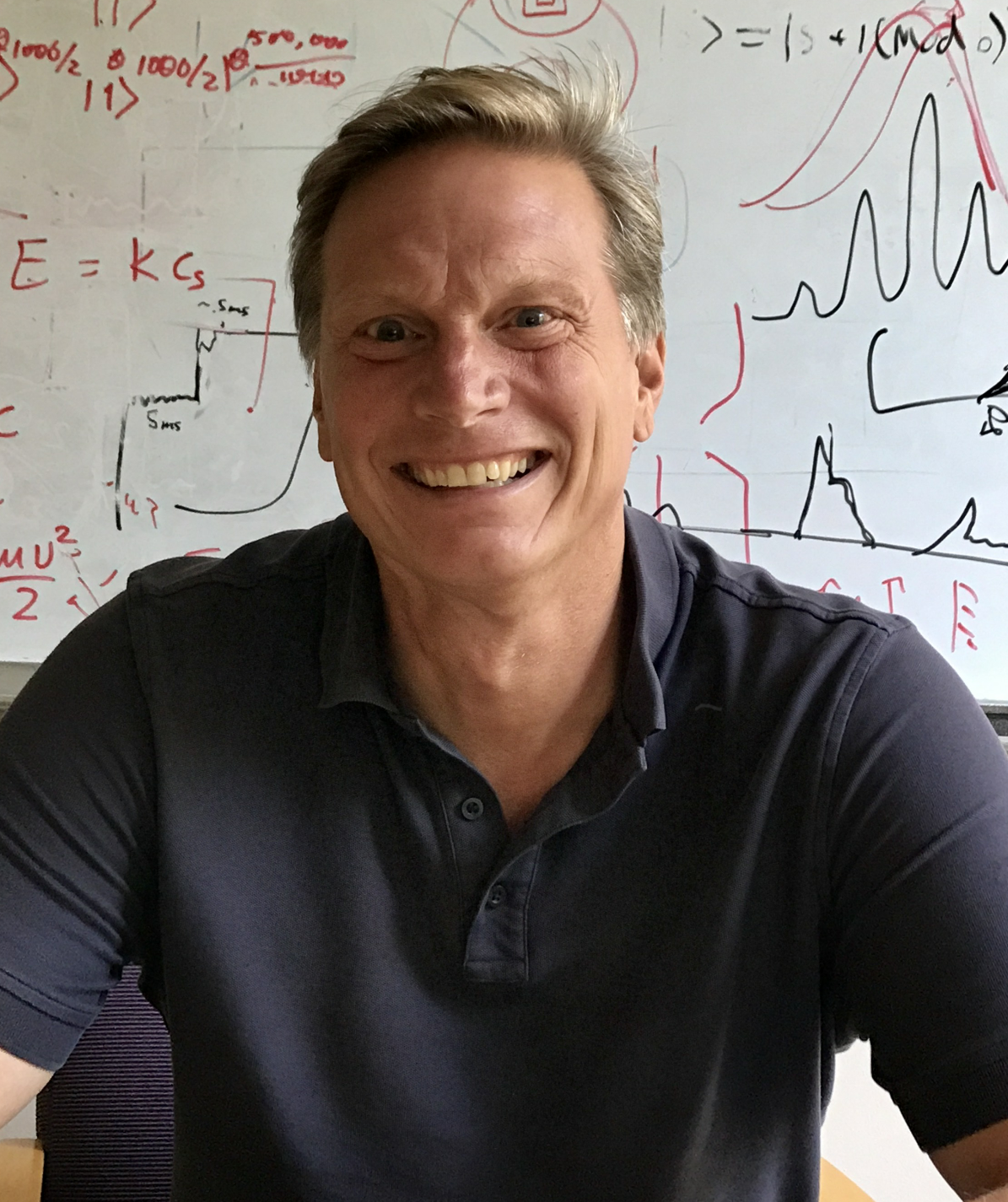 